Træning og RehabiliteringGenereltGenoptræning uden sygehuskontaktGenoptræning efter sygehuskontaktTræning af børn
Vederlagsfri fysioterapi
Afklarende sundhedssamtale

Rehabiliteringskurser
Konsulentfunktion i Jobcenterets RehabiliteringsteamKERNEOPGAVETræning og Rehabiliterings kerneopgave er, gennem målrettet træning, undervisning, vejledning og rådgivning, at bidrage til en værdifuld forandring af det oplevede funktionsniveau og livskvalitet.EVIDENS GRUNDLAGVores indsats tager afsæt i kundskabsbaseret praksis, som et resultat af nyeste forskning, vores og borgernes erfaringer samt tilstedeværende ressourcer.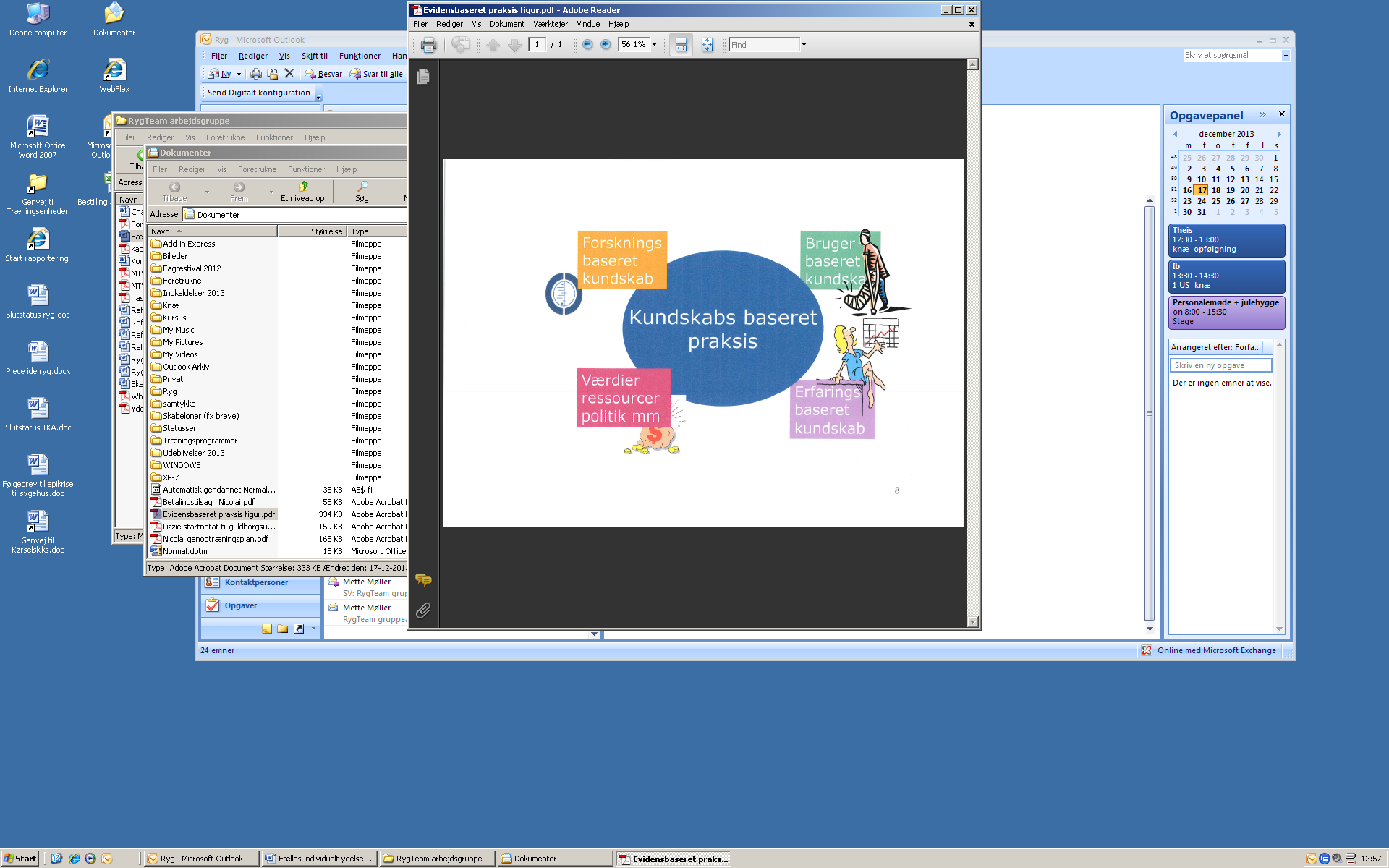 Vores grundlæggende udgangspunkt er, at træning, sygdomsforståelse, viden om egne ressourcer, handlekompetencer og socialt tilhørsforhold er effektiv i forhold til at opnå et højere funktionsniveau og bedre livskvalitet. Vi tager desuden udgangspunkt i, at meningsfuld undervisning og træning med afsæt i borgerinddragelse og opbygning af fællesskaber styrker grundlaget for et godt og vedvarende resultat.GENERELLE PRINCIPPERVores indsatser retter sig imod borgerens funktionsnedsættelser - dvs. problemer i kroppens funktioner eller anatomi, samt aktivitets- og deltagelsesbegrænsninger – og mod indsigt i og forståelse af egen sygdom.Vi indleder vores forløb med en afklarende sundhedssamtale, relevante undersøgelser og tests med henblik på at identificere den rette indsats, men også for at kunne dokumentere effekten af indsatsen.Vi opstiller konkrete og målbare med afsæt i borgerens ønsker, behov og muligheder.Vores indsatserne er målrettet og tidsafgrænset.Vi stræber mod mindst mulig indsats både af hensyn til borgerens autonomi og handlemuligheder, men også af hensyn til prioritering af ressourcer.Indsatserne foregår så vidt muligt på hold dels af hensyn til anvendelse af ressourcer, men i lige så høj grad fordi det er vores erfaring, at der på holdene sker en værdifuld udveksling mellem deltagerne.Vi giver kun passiv behandling som et kortvarigt supplement med direkte henblik på at kunne gennemføre aktive bevægelser/træning.Vi afslutter indsatserne med anbefalinger til aktiviteter, der kan vedligeholde det opnåede funktionsniveau.Vi stimulerer og faciliterer til netværksdannelseOMRÅDEGenoptræning, primært af pensionister, efter sygdom uden at der har været kontakt med et sygehus.LOVGRUNDLAGKommunerne har med Serviceloven § 86 stk. 1 ansvaret for at tilbyde genoptræning til pensionister, der er svækket efter sygdom, der ikke har medført kontakt til et sygehus.TILBUDPå baggrund af en faglig vurdering tilbyder Træning og Rehabilitering:VurderingInstruktion og vejledningIndividuel træningTræning på holdTræning og Rehabilitering har aktuelt følgende hold:Almen hold Blandet hold NeuroholdUdetræning Holdene er inddelt i niveauer, hvor der tages højde for den enkelte borgers funktionsevne, deres behov for støtte og for de fysiske rammer.FORMÅLAt borgeren opnår samme grad af funktionsevne som tidligere eller bedst mulige funktionsevne; bevægelses- og aktivitetsmæssigt, kognitivt, emotionelt og socialt.DESIGNPå baggrund af en ansøgning, foretager en terapeut en faglig vurdering og tildeler på den baggrund et genoptræningsforløb.Planlægning af genoptræningsforløbSamtale og undersøgelse inkl. testsOpstilling af mål for genoptræningsforløbet GenoptræningsforløbetInstruktion i relevante øvelser og aktiviteterLøbende justering af træningsprogrammet og aktiviteterneVejledning og instruktion i hjemmetræning og i kompenserende strategierVejledning i supplerende aktiviteterEvt. vejledning til pårørende eller personaleAfslutning af genoptræningsforløbetSamtale og undersøgelse inkl. testsVejledning i vedligeholdende træning og aktiviteterGenoptræning foregår individuelt eller på hold og bliver varetaget af ergo- eller fysioterapeuter eller træningsassistenter.Selve træningen består typisk af:Specifik styrketræning KonditionstræningStabilitets- og balancetræningFunktionstræning (fx gangtræning)Træning i dagligdags aktiviteterTræning af kognitive og sociale funktionerGenoptræningen kan desuden alene bestå af eller suppleres med supervision, instruktion og vejledning til borger, pårørende og samarbejdspartere/personale.Genoptræningsforløbet bliver afsluttet når:Det forløb man har fået tildelt er leveretForløbet ikke længere bidrager til væsentlige forbedringer (fx når borgere træner lige så effektivt på egen hånd)Der skønnes, at der ikke er yderligere genoptræningspotentialeTerapeuten kan baggrund af en faglig vurdering, tildele borgeren endnu et forløb.EVIDENSGRUNDLAGI henhold til Serviceloven er kommunerne forpligtet til at tilbyde genoptræning til pensionister, der er svækket efter sygdom uden sygehuskontakt.Der er evidens for genoptræning (styrketræning, balancetræning, funktionstræning og træning af hverdagsaktiviteter) er effektiv i forhold til at opnå et højere funktionsniveau efter langvarigt sengeleje og almen svækkelse. Der er desuden evidens for, at fysisk aktivitet har en række sundhedsfremmende effekter i forhold til funktionsniveau, forebyggelse af sygdomme og livskvalitet.For at bevare evnen til at opretholde dagligdagsfunktioner og for at minimere risikoen for fald og andre skader, anbefaler Sundhedsstyrelsen, at ældre skal være aktive, udover almindelige kortvarige dagligdags aktiviteter, mindst 30 minutter om dagen og mindst 2 gange om ugen skal der indgå aktiviteter af mindst 20 minutters varighed, som vedligeholder eller øger konditionen og muskel- og knoglestyrken.Ældre der efterlever Sundhedsstyrelsens anbefalinger for fysisk aktivitet, opnår socialpsykologiske gevinster i form af større livsglæde, mere overskud, større social trivsel, mere selvtillid og bedre udviklede handlekompetencer.ServicelovenSundhedsstyrelsen: Fysisk aktivitet og evidens (2006)Sundhedsstyrelsen: Fysisk aktivitet – en håndbog om forebyggelse og behandling (2011)Sundhedsstyrelsen: Hjerneskaderehabilitering – en medicinsk teknologivurdering (2011)Socialstyrelsen: Evidens for effekten af rehabilitering for ældre med nedsat funktionsevne (2013)Beyer, Nina et al: Træning i forebyggelse, behandling og rehabiliteringEVALUERINGUndersøgelser, tests og brugertilfredshedsundersøgelse.OMRÅDEGenoptræning efter kontakt med et sygehus.LOVGRUNDLAGKommunerne har med Sundhedslovens § 140 ansvaret for at tilbyde genoptræning til borgere efter sygehuskontakt, når en sygehuslæge har vurderet, at der er behov for genoptræning. TILBUDPå baggrund af en faglig vurdering tilbyder Træning og RehabiliteringVurderingerInstruktion og vejledningIndividuel træningTræning på holdTræning og Rehabilitering har følgende hold:Knæhold HofteholdNeurogihold HåndholdAmputationshold Ankelhold AlmenholdRyghold Blandet holdFORMÅLFormålet er, at borgeren opnår samme grad af funktionsevne som tidligere eller den bedst mulige funktionsevne, bevægelses- og aktivitetsmæssigt, kognitivt, emotionelt og socialt.DESIGNPlanlægning af genoptræningsforløbSamtale og undersøgelse inkl. testsOpstilling af mål for genoptræningsforløbet GenoptræningsforløbetInstruktion i relevante øvelser og aktiviteterLøbende justering af træningsprogrammet og aktiviteterneVejledning og instruktion i hjemmetræning og i kompenserende strategierVejledning i supplerende aktiviteterEvt. vejledning til pårørende eller personaleEvt. løbende undersøgelser og testsAfslutning af genoptræningsforløbetUndersøgelse inkl. testsVejledning i vedligeholdende træning og aktiviteterGenoptræning foregår individuelt eller på diagnosespecifikke hold og bliver varetaget af ergo- eller fysioterapeuter med særlig viden og erfaring på området, men kan også foregå som selvtræning evt. med løbende kontrol.Intensiteten beror på en faglig vurdering.Selve træningen består typisk afSpecifik styrketræning KonditionstræningStabilitets- og balancetræningFunktionstræning (fx gangtræning)Træning i dagligdags aktiviteterTræning af kognitive og sociale funktioner.Genoptræningen kan desuden bestå af eller suppleres med supervision, instruktion og vejledning til pårørende og samarbejdspartnere/personale.Genoptræningsforløbet afsluttes når:Det fælles mål er nåetForløbet ikke længere bidrager til væsentlige forbedringer (fx når borgere træner lige så effektivt på egen hånd)Det skønnes, at der ikke er yderligere genoptræningspotentialeEVIDENSGRUNDLAGI henhold til Sundhedsloven er kommunerne forpligtet til at tilbyde genoptræning i forbindelse med, at en borger har haft kontakt til et sygehus, hvor det lægefagligt er blevet vurderet, at der er behov for genoptræning. Der er evidens for at genoptræning (styrketræning, balancetræning, funktionstræning og trænings af hverdagsaktiviteter) er effektiv i forhold til at opnå et højere funktionsniveau efter operationer eller skader, langvarigt sengeleje, almen svækkelse og erhvervet hjerneskader.Der er desuden evidens for, at fysisk aktivitet har en række sundhedsfremmende effekter i forhold til funktionsniveau, forebyggelse af sygdomme samt nogle socialpsykologiske gevinster i form af større livsglæde, mere overskud, større social trivsel, mere selvtillid og bedre udviklede handlekompetencerSundhedslovenSundhedsstyrelsen: Fysisk aktivitet og evidens (2006)Sundhedsstyrelsen: Fysisk aktivitet – en håndbog om forebyggelse og behandling (2011)Sundhedsstyrelsen: Hjerneskaderehabilitering – en medicinsk teknologivurdering (2011)Socialstyrelsen: Evidens for effekten af rehabilitering for ældre med nedsat funktionsevne (2013)Beyer, Nina et al: Træning i forebyggelse, behandling og rehabiliteringEVALUERINGUndersøgelse, test og brugertilfredshedsundersøgelser.OMRÅDETræning og vejledning til børn under 18 år.LOVGRUNDLAGKommunerne har med Serviceloven § 86,2 og § 11,3 ansvaret for at tilbyde vedligeholdelsestræning, rådgivning, undersøgelse og behandling af børn med nedsat funktionsevne ligesom de på baggrund af den af Folkeskolens bekendtgørelse skal tilbyde som Folkeskolens specialpædagogiske bistand til både førskole- og skolebørn.TILBUDPå baggrund af en faglig vurdering tilbyder Træning og Rehabilitering Vurdering af barnets motoriske funktionsniveauInstruktion og vejledning til forældre og pædagogisk personaleIndividuel træningTræning på holdTræningsenheden har aktuelt følgende hold:Motorikhold FORMÅLAt barnet udvikler funktioner/kompetencer, så det i videst mulige omfang selv mestrer sin hverdagAt forebygge følgekomplikationer af sygdomme/funktionsnedsættelser At barnet så vidt muligt opnår en aldersvarende motorisk udviklingAt barnet vedligeholder eller forbedrer sine fysiske færdighederDESIGNPå baggrund af en ansøgning fra sundhedsplejen, PPR, sygehuset eller egen læge foretager Træning og Rehabiliterings børneterapeut en faglig vurdering og tildeler på den baggrund et træningsforløb eller tilbydes vejledning til institutionen.Planlægning af træningsforløbUndersøgelse inkl. testsOpstilling af mål for trænings- eller vejledningsforløbetForældre/pædagogisk personale og børneterapeut opstiller i samarbejde mål for indsatsen. Afhængig af formålet kan træningen foregå i Træning og Rehabiliterings lokaler, i barnets hjem, daginstitution eller skole.Trænings-/vejledningsforløbet kan indeholdeInstruktion og vejledning i relevante øvelser og aktiviteter Individuel træning/behandling HoldtræningDeltagelse i tværfagligt samarbejdeSelve træningen består typisk afMotorisk træning som bevægelighed, styrke og koordination FunktionstræningStabilitets- og balancetræningTræning af ansigts- og mundfunktioner
Forløbet bliver varetaget af ergo- eller fysioterapeuter med særlig viden på området.Afslutning af trænings/vejledningsforløbetUndersøgelse inkl. testsVejledning i udviklende og vedligeholdende aktiviteterForløbet kan afsluttes når:Det tildelte forløb er leveretForløbet ikke længere bidrager til væsentlige forbedringerMålet er nåetTerapeuten kan på baggrund af en faglig vurdering, tildele barnet endnu et forløb.EVIDENSGRUNDLAGI henhold til Serviceloven og Folkeskolens bekendtgørelser, er kommunerne forpligtet til at tilbyde rådgivning og træning til børn med funktionsnedsættelser og behov for specialpædagogisk bistand. Træningsmetoder:Undersøgelser viser ”at den motoriske træning har signifikant effekt på den/de specifikke motoriske færdigheder, den er rettet imod, og at det er uafhængigt af, hvilket træningsprogram der anvendes” (Niels H. Rasmussen, Børn med motorisk udviklingsforstyrrelse. En oversigt. Ugeskrift for læger. 166/23 Maj 2004).Ifølge Niels Rasmussen viser undersøgelser ligeledes, at træningen ikke har effekt på andre områder (f.eks. kognition og sprog). Forskellige træningsmetoder er vurderet og gennem kontrollerede undersøgelser har det vist sig, at effekten af træningen er uafhængig af metoden. N. H. Rasmussen peger på, at det er den behandlende ekspert (dvs. børnefysioterapeut eller børneergoterapeut) der gør en forskel for resultatet og ikke metoden. Tidlig indsats:N.H. Rasmussen berører endvidere i oversigtsartiklen spørgsmålet om tidlig indsats i forhold til børn med motoriske vanskeligheder. ”Et par undersøgelser tyder på, at jo tidligere behandling, jo bedre resultat” (Niels H. Rasmussen, Børn med motorisk udviklingsforstyrrelse. En oversigt. Ugeskrift for læger. 166/23 Maj 2004).Test/vurdering:Til børn med motoriske vanskeligheder benytter vi testen Movement ABC II. I oversigtsartiklerne er der enighed om, at denne i øjeblikket er den test der bedst opfylder krav til vurdering af motorisk koordinering i forhold til standardisering, reabilitet, aldersrelatering og gradiering (Niels H. Rasmussen, Børn med motorisk udviklingsforstyrrelse. En oversigt. Ugeskrift for læger. 166/23 Maj 2004). Denne test anvender vi til børn mellem 4 og 18 år.Til mindre børn benytter vi AIMS. Denne test kan bruges til børn mellem 2 og 18 mdr.Tværfaglig indsats: Træning og Rehabiliterings børneterapeuter arbejder tværfagligt med andre faggrupper såsom sundhedsplejersker, læger, psykologer, bandagist, sagsbehandlere, familierådgivere, pædagoger, lærere, dagplejen m. fl. Den tværfaglige indsats giver familien gennemsigtighed og fælles hjælp fra kommunen. Børneterapeuterne arbejder blandt andet med CPOP som er et opfølgningsprogram på regionalt og kommunalt niveau. I opfølgningsprogrammet indføres data om barnet fra neuropædiater, ortopædkirurg, fysio- og ergoterapeut samt radiolog. ”Der foreligger dokumentation for at CPUP i Sverige har reduceret forekomsten af svære sekundære følger af CP, som hofteluksation, svære fejlstillinger i led og scoliose” (CPOP årsrapport 2013).Træning i barnets nærmiljø:Træning børneterapeuter arbejder så vidt muligt i barnets nærmiljø hvor vejledning og instruktion kan gives i barnets hjem, institution og/eller barnets skole og fritidstilbud. Hermed arbejder Træning og Rehabilitering mod og med samme mål som daginstitutionsområdet i Vordingborg Kommune.I daginstitutionsområdets ”Fælles Pædagogiske Grundlag” kan man læse, at målet er en fælles tilgang til det enkelte barn. ”Der arbejdes med at etablere fællesskaber hvor det enkelte barn får mulighed for at bidrage og have betydning ud fra dets individuelle forudsætninger”. Børneterapeuterne vejleder således pædagoger og andre omkring børnene i motoriske aktiviteter i dagligdagen, i mindre grupper, i gruppeforløb osv. (www.vordingborg.dk/cms/site.aspx?p=23052). EVALUERINGUndersøgelse, test og brugertilfredshedsundersøgelser.OMRÅDEVederlagsfri fysioterapi.LOVGRUNDLAGKommunerne har med Sundhedslovens § 140a ansvaret for at tilbyde vederlagsfri fysioterapi efter en lægehenvisning. Borgeren kan vælge mellem et tilbud hos privatpraktiserende fysioterapeuter og kommunens eget tilbud.TILBUDTræning og Rehabilitering tilbyder Individuel fysioterapi til børn med svære fysiske handicapsFORMÅLAt den fysioterapeutiske indsats forbedrer funktioner, vedligeholder funktioner eller forhaler forringelse af funktioner.DESIGNEn henvisning gælder i et år og rækker til 20 behandlinger, og et forløb består typisk af:Planlægning af træningsforløbetUndersøgelse inkl. testsOpstilling af mål for træningen TræningsforløbetInstruktion i relevante øvelser og aktiviteterLøbende justering af træningsprogrammet og aktiviteterneVejledning og instruktion i hjemmetræning og i kompenserende strategierVejledning i supplerende aktiviteterEvt. vejledning til pårørende eller personaleEvt. løbende undersøgelser og testsAfslutning af træningsforløbetUndersøgelse inkl. testsVejledning i vedligeholdende træning og aktiviteterForløbet afsluttes når:Det fælles mål er nåetBarnet har modtaget 20 behandlingerHoldet er afsluttetForløbet ikke længere bidrager til væsentlige forbedringerEVIDENSGRUNDLAGDet er et lovmæssigt krav, at en borger på baggrund af en lægehenvisning kan modtage vederlagsfri fysioterapi hos en privatpraktiserende fysioterapi. Det er besluttet, at Træning og Rehabilitering i Vordingborg Kommune tilbyder vederlagsfri fysioterapi til børn med varige handicaps.SundhedslovenSundhedsstyrelsen: Fysisk aktivitet og evidens (2006)Sundhedsstyrelsen: Fysisk aktivitet – en håndbog om forebyggelse og behandling (2011)Sundhedsstyrelsen: Hjerneskaderehabilitering – en medicinsk teknologivurdering (2011)Socialstyrelsen: Evidens for effekten af rehabilitering for ældre med nedsat funktionsevne (2013)Beyer, Nina et al: Træning i forebyggelse, behandling og rehabiliteringEVALUERINGUndersøgelse, tests og brugertilfredshedsundersøgelser.OMRÅDEForebyggelse til mennesker med kroniske sygdommeLOVGRUNDLAGKommunerne har med Sundhedslovens § 119 hovedansvaret for at skabe rammer for sund og etablere forebyggende tilbud for borgerne - herunder ansvaret for patientrettet forebyggelse.TILBUDSamtale til afdækning af borgerens helbredssituation med henblik på vurdering af behov for og type af forbyggende sundhedsindsats, som sygdomsmestring, rygeafvænning, fysik træning, ernæring og alkoholrådgivningFORMÅLAt afdække borgerens helbredstilstandSammen med borgen at planlægge tiltag der sikrer atborgeren opnår højest mulig funktionsevne og livskvalitet i dagligdagenforebygge udvikling af den grundlæggende sygdom DESIGNPå baggrund af henvisning fra praktiserende læge, sygehus eller andre i Træning og Rehabilitering indkaldes borgeren til en samtale med en sygeplejerske og en ergo- eller fysioterapeutPå baggrund af samtalen koordineres og iværksættes relevante tiltag. EVIDENSGRUNDLAGSundhedsstyrelsen Anbefalinger for forebyggelsestilbud til borgere med kronisk sygdomEVALUERINGRelevant test og brugerundersøgelseOMRÅDERehabilitering og forebyggelse til mennesker med kroniske lidelserLOVGRUNDLAGKommunerne har med Sundhedslovens § 119 hovedansvaret for at skabe sunde rammer og etablere forebyggende tilbud for borgerne - herunder ansvaret for patientrettet forebyggelse.Ifølge sundhedsaftalen med Region Sjælland skal Vordingborg Kommune tilbyde rehabilitering i forbindelse med forløbsprogrammerne.TILBUDVordingborg Kommune udbyder seks diagnosespecifikke patientkurser for borgere med kroniske sygdomme.HjertekursusDiabeteskursusKOL-kursus KræftkursusRygkursusOvervægtskursusFORMÅLAt vejlede, støtte og inspirere den enkelte kursist til at arbejde med egen funktionsevne At den enkelte patient opnår højest mulig funktionsevne og livskvalitet i dagligdagenAt forebygge udvikling af den grundlæggende sygdom At holde fast i livsstilsændringerDESIGNSom udgangspunkt er alle kurser skåret over samme læst og opfylder kravene i forhold til:Regionale forløbsprogrammer Retningslinjerne og vejledninger fra SST Den gældende evidens hvor den forefindes ”Best Practice”.Kursusforløbene består af 6 elementer:Henvisning: Alle patienter henvises via egen læge eller sygehuset
Indledende samtale og tests: Her vurderes patientens behov ud fra fysisk og psykisk funktionsevne 
Fysisk træning foregår i hold på 10-12 personer. Træningsprogrammet er tilpasset den enkelte patient på baggrund af de funktionstests, der er lavet ved den indledende samtale og består bl.a. af opvarmning, konditionstræning, og styrketræning.  
Undervisning: Deltagerne undervises blandt andet i de fysiske, psykiske, sociale og eksistentielle konsekvenser af deres sygdom og i hensigtsmæssig levestil.
Psykosocial støtte: For at medvirke til at patienten bryder ud af eventuel social isolation, angst og depression, som er kendetegnende ved en kronisk sygdom.Afsluttende, ½ års og 1 års samtaler og testsTilbud om deltagelse på opfølgningshold: Enten i et kommunalt tilbud, i patientforeningsregi, eller i en anden relevant tilbudEVIDENSGRUNDLAGDer er evidens for at tværfaglige instanser for borgere med kroniske lidelser styrker borgerens funktionsniveau og oplevede livskvalitet.Der er evidens for at fysisk træning forebygger og mindsker forværring af de konkrete sygdomme.Der er evidens for at gruppebaserede tilbud for borgere med kroniske sygdomme har en positiv effekt på motivation og fastholdelse i arbejdet med livsstilsændringer. EVALUERINGVed hhv. start, slut, 1/2 år og 1 år efter alle rehabiliteringsforløb, registreres nedenstående data og parametre for alle deltagere.Fysiske parametre eks højde, vægt, taljemål,Geografi: postnummer og henvisende lægeBorgerens ressourcer, netværk og motivation for rehabilitering.Køn, alder, uddannelse og erhverv Sygdomsstadie Livsstil, herunder rygerstatus og alkohol Borgernes selvvurderede fysiske og psykiske helbred scores ved valideret livskvalitetsspørgeskemaerEvalueringsparametrene er udvalgt iht. anbefalinger og er evidente for effekten af rehabilitering på mortalitet og morbiditet samt en række signifikante risikofaktorer.Data vurderes via QQ-plot  mhp. non/parametrisk statistik. Primært anvendes parret t-test til analyse af ændringerne mellem før og efter indsatsen. Evaluering af livskvalitet foretages efter Quality-of-life spørgeskemaer. Effekten af indsatsen følges altså løbende og såfremt man ser uhensigtsmæssige ændringer i effekten, revurderes og tilpasses indsatsen derefter.OMRÅDEKonsulentfunktion i RehabiliteringsteametLOVGRUNDLAGLOV nr. 1380 af 23/12/2012Lov om ændring af lov om en aktiv beskæftigelsesindsats, lov om aktiv socialpolitik, lov om social pension og forskellige andre loveTILBUDDeltagelse i Vordingborg Kommunes Tværfaglige RehabiliteringsmødeFORMÅLTeamet skal behandle sager om ressourceforløb, fleksjob eller førtidspension.Teamet skal sikre at alle relevante kompetencer står sammen om at anlægge et helhedsorienteret perspektiv på borgere, der er i risiko for at komme på førtidspension.Rehabiliteringsteamet sikrer, at alle relevante faglige perspektiver og muligheder afdækkes i samarbejdet med den enkelte borger, som er i risiko for at blive tilkendt førtidspension.DESIGNDeltagere på det tværfaglige team består af:Beskæftigelsesområdet, 2 personerSocialområdet, herunder socialpsykiatrien sygeplejerske eller socialrådgiverSundhedsområdet, sygeplejerskeUndervisningsområdet (skal kun være repræsenteret, hvis det er relevant).Klinisk funktion, lægeSocialrådgiver fra JobcentretLæge fra Klinisk Funktion, Region Sjælland Sygeplejerske fra Ældreområdet/ socialrådgiver fra Psykiatri og HandicapområdetFør mødet med borgerSagsakter inkl. LÆ265 og det forberedende skema er gennemlæst og vurderet af teamet.Formøde med sagsbehandler og teamMøde med borgerne 30 min. møde med borger og rehabiliteringsteamIndstilling uden borgerUdarbejdelse af indstilling til visitationsudvalgetEVIDENSGRUNDLAGIndsatsen bygger på erfaringerne fra projektet Brug for alle.Brug for alle blev igangsat af Beskæftigelsesministeriet i 2012. Der var i initiativet i perioden august 2012 til august 2013 afsat midler til at arbejde med at bringe kontanthjælpsmodtagere i matchgruppe 3 nærmere uddannelse eller arbejde gennem en tværfaglig afklaring. Alle landets kommuner på nær to deltog i initiativet. 

Indsatsen bestod af et indledende samtaleforløb, et møde med et tværfagligt team og en individuel indsatsplan med tværfaglige indsatser. Målgruppen var i alt 30.000 kontanthjælpsmodtagere i matchgruppe 3 på landsplan. 

Erfaringerne fra Brug for alle viser, at det er hensigtsmæssigt med et struktureret og formaliseret tværgående samarbejde, hvor teamet skal kunne tage forpligtigende beslutninger, og hvor der skal ske en inddragelse af sundheds- og socialkompetencer, herunder med indsigt i psykiske lidelser. 

Brug for alle illustrerer også, at der eksisterer et potentiale for at gennemføre indsats for målgruppen, herunder med brug af mentor. Samtidig viser erfaringerne, at der eksisterer en række muligheder for at inddrage den enkelte borger i egen sag. 
På trods af betydelige barrierer – navnlig helbredsmæssige udfordringer - er der i målgruppen et udbredt ønske om at komme i job eller uddannelse. Det gælder særligt de unge under 30 år. 76 pct. Angiver, at de i høj eller i nogen grad ønsker at komme i job, mens det for gruppen over 30 kun gælder for 45 pct. Troen på, at det kan lade sig gøre at komme i job er dog noget lavere. Ministeriet har nu valgt at udbrede erfaringerne til en større målgruppe, alle kontanthjælpsmodtager, sygemeldte borger samt borger der er i risiko for at komme på kontanthjælp.EVALUERINGM*ploy er ekstern evaluator på indsatsen og evaluer både på økonomiske parametre samt procesevaluer. Ministeriet følger området og indsatserne.